Graphic Design I	Course No. 30102	Credit: 0.5Pathways and CIP Codes: Media Arts, Web and Digital Course Description: Technical Level: Graphic Design 1 provides a basic understanding of the graphic design process. Topics include analyzing the design elements and principles, exploring industry tools, software, and equipment, and learning composition techniques to develop a quality product.Directions: The following competencies are required for full approval of this course. Check the appropriate number to indicate the level of competency reached for learner evaluation.RATING SCALE:4.	Exemplary Achievement: Student possesses outstanding knowledge, skills or professional attitude.3.	Proficient Achievement: Student demonstrates good knowledge, skills or professional attitude. Requires limited supervision.2.	Limited Achievement: Student demonstrates fragmented knowledge, skills or professional attitude. Requires close supervision.1.	Inadequate Achievement: Student lacks knowledge, skills or professional attitude.0.	No Instruction/Training: Student has not received instruction or training in this area.Benchmark 1: CompetenciesBenchmark 2: CompetenciesI certify that the student has received training in the areas indicated.Instructor Signature: 	For more information, contact:CTE Pathways Help Desk(785) 296-4908pathwayshelpdesk@ksde.org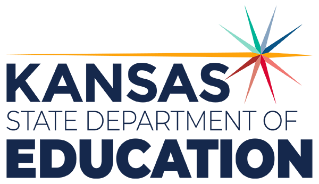 900 S.W. Jackson Street, Suite 102Topeka, Kansas 66612-1212https://www.ksde.orgThe Kansas State Department of Education does not discriminate on the basis of race, color, national origin, sex, disability or age in its programs and activities and provides equal access to any group officially affiliated with the Boy Scouts of America and other designated youth groups. The following person has been designated to handle inquiries regarding the nondiscrimination policies:	KSDE General Counsel, Office of General Counsel, KSDE, Landon State Office Building, 900 S.W. Jackson, Suite 102, Topeka, KS 66612, (785) 296-3201. Student name: Graduation Date:#DESCRIPTIONRATING1.1Investigate careers that incorporate graphic design (e.g. graphic design, illustrator, art director, architecture,#DESCRIPTIONRATING2.1Describe how changing technology is impacting the visual communications industry, particularly in relation to the shift from print to digital media.2.2Create and edit a variety of vector graphics using industry standard software.2.3Create and edit a variety of raster graphics using industry standard software (i.e. Adobe Photoshop, Corel Photo-Paint, etc.).2.4Demonstrate an understanding of when to use vector graphics and when to use raster graphics (i.e. vector graphics for logo design and type. Raster graphics for photo editing and painterly illustrations).2.5Explore the equipment, software and tools used in graphic design and demonstrate their proper use.2.6Define the elements and principles of design and be able to use them in a composition. (i.e. Elements- line, shape, color, texture, value, form, space. Principles-unity, emphasis, contrast, balance, visual hierarchy, scale and proportion, repetition & rhythm.2.7Analyze how images can convey messages through color, type choices, and other design elements.2.8Evaluate the visual appeal of graphic designs within visual communications using the elements and principles of design.2.9Identify which type of projects require RGB vs. CMYK file format. (RGB for screen and digital printing vs. CMYK for printing press).2.10Utilize different file types and reasons for using different file types such as .pdf, .png, .jpg, .tiff, .svg.2.11Demonstrate an understanding of the ethical issues of copyright, including avoiding infringement, licensing, and use of creative commons works.2.12Use the design process to complete a project from start to finish using the following stages: following a design brief, brainstorming, thumbnail sketches, roughs, comps, revision, presentation.2.13Identify ethical uses of generative ai (e.g. ideation and brainstorming).2.14Create a portfolio of graphic design projects that shows growth over time, add class artifacts to the (IPS) Individual Plan of Study electronic portfolio.